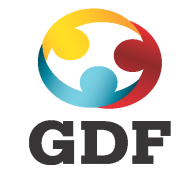 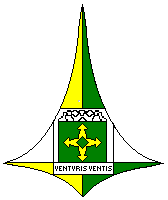 Gestão DemocráticaELEIÇÕES DIRETAS – 2014/MaioUnidade Escolar: NONONONONONONONONONONOELEIÇÃO DA DIREÇÃO DA UNIDADE ESCOLAR               CHAPA 1 - Diretor: NONONONONONONO                                    Vice-diretor: NONONONONO                CHAPA 2 - Diretor: NONONONONONONO                                     Vice-diretor: NONONONONO                 CHAPA 3 - Diretor: NONONONONONONO                                      Vice-diretor: NONONONONO*** Senhor(a) mesário(a), assine o verso da cédulaGestão DemocráticaELEIÇÕES DIRETAS – 2014/MaioUnidade Escolar: NONONONONONONONONONONOELEIÇÃO DA DIREÇÃO DA UNIDADE ESCOLAR               CHAPA 1 - Diretor: NONONONONONONO                                    Vice-diretor: NONONONONO                CHAPA 2 - Diretor: NONONONONONONO                                     Vice-diretor: NONONONONO                 CHAPA 3 - Diretor: NONONONONONONO                                      Vice-diretor: NONONONONO*** Senhor(a) mesário(a), assine o verso da cédulaGestão DemocráticaELEIÇÕES DIRETAS – 2014/MaioUnidade Escolar: NONONONONONONONONONONOELEIÇÃO DA DIREÇÃO DA UNIDADE ESCOLAR               CHAPA 1 - Diretor: NONONONONONONO                                    Vice-diretor: NONONONONO                CHAPA 2 - Diretor: NONONONONONONO                                     Vice-diretor: NONONONONO                 CHAPA 3 - Diretor: NONONONONONONO                                      Vice-diretor: NONONONONO*** Senhor(a) mesário(a), assine o verso da cédulaGestão DemocráticaELEIÇÕES DIRETAS – 2014/MaioUnidade Escolar: NONONONONONONONONONONOELEIÇÃO DA DIREÇÃO DA UNIDADE ESCOLAR               CHAPA 1 - Diretor: NONONONONONONO                                    Vice-diretor: NONONONONO                CHAPA 2 - Diretor: NONONONONONONO                                     Vice-diretor: NONONONONO                 CHAPA 3 - Diretor: NONONONONONONO                                      Vice-diretor: NONONONONO*** Senhor(a) mesário(a), assine o verso da cédula